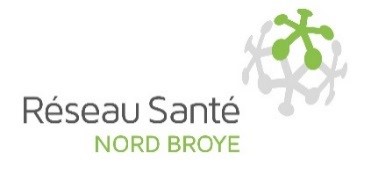 Mémentos sur l'hébergement en EMS										Ctrl+Clic pour suivre le lien L'EMS... quand on ne peut plus rester chez soi... MEMENTO N° 1        J'entre en EMS, comment payer ? MEMENTO N° 2    
ENCART N° 2         J'entre en EMS, comment pourra vivre mon conjoint à domicile ? MEMENTO N° 3      J'entre en EMS, est-ce qu'on va me prendre toute ma fortune ? MEMENTO N° 4      J'entre en EMS, quelles sont les conséquences d'une donation à mes enfants ? MEMENTO N° 5  J'entre en EMS, 10 questions, 10 réponsesMEMENTO N° 6  La facture de l'EMS MEMENTO N° 7  Je suis répondant d'une personne hébergée en EMS ou en home non-médicalisé MEMENTO N° 12 